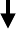 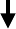 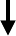 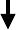 Evet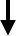 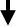 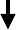 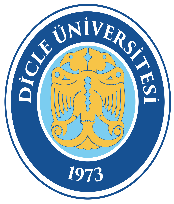 DİCLE ÜNİVERSİTESİMuhasebe Yetkilisi Mutemedi İşlemleri İş Akış ŞemasıDoküman Kodu: SDB-İA-61DİCLE ÜNİVERSİTESİMuhasebe Yetkilisi Mutemedi İşlemleri İş Akış ŞemasıYürürlük Tarihi: 05.10.2022DİCLE ÜNİVERSİTESİMuhasebe Yetkilisi Mutemedi İşlemleri İş Akış ŞemasıRevizyon Tarihi/No: 00